INTER-ASIA CULTURAL STUDIES SOCIETY (IACS) CONFERENCE 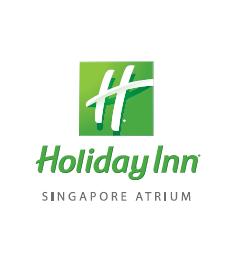 1-5 JULY 2013
ORGANIZERS: INTER-ASIA CULTURAL STUDIES SOCIETY, ASIA RESEARCH INSTITUTE,  & FACULTY OF ARTS AND SOCIAL SCIENCES, NATIONAL UNIVERSITY OF SINGAPORERESERVATION FORMAll rooms(s) reservation(s) must be guaranteed by credit card. Reservation(s) form(s) must be completed with flight details and to be returned with a signature (as per credit card) before 01 June 2013.If a reservation is cancelled less than 24 hours prior to the date of check-in, a cancellation fee equivalent to one (01) night’s accommodation rate will apply.  A no-show fee equivalent to one (01) night’s accommodation rate will also apply.The check-in time is 2pm and check-out time is 12 noon.  Requests for earlier check-in or extended check-out are subject to availability and this may be guaranteed by reserving an additional night prior to or after the intended length of stay.Above room type and rate will not be applicable after cut-off 01 June 2013.Room Type and rate are subject to availability after 01 June 2013.For 2nd occupant, additional breakfast can be arranged at S$20.00++ per person per day.
317 Outram Road, Singapore 169075    Hotel Main Line: (65) 6733 0188        Website: www.holidayinn.com/sinatrium Please return this hotel reservation form to :Ms Lynn Chan – Assistant Director of SalesTel : (65) 6731 7160 / HP (65) 9790 9112      Fax : (65) 6734 3968        E-mail : lynn.chan@ihg.comNew sAmendmentCancellationsNAMES & FLIGHT DETAILS(Mr / Mrs / Ms / Dr / Prof)(Family Name)(Given Name)Arrival Date : VIA (Flight #)ETADeparture Date : VIA (Flight #)ETDACCOMMODATION REQUIREMENTNO. OF ROOMSROOM TYPENO. OF GUESTROOM RATE PER ROOM PER NIGHTDeluxe Room SingleSGD $220.00++ (SGD258.94nett) inclusive of 01 breakfast & in-room internetExecutive Room SingleSGD $300.00++ (SGD353.10nett) inclusive of 01 breakfast, in-room internet and Executive Lounge benefitsTERMS AND CONDITIONSPAYMENT  INSTRUCTIONSGUEST TO SETTLE ALL ACCOUNTS UPON DEPARTUREGUEST TO SETTLE ALL ACCOUNTS UPON DEPARTUREHOTEL USE ONLYs Confirmed byGuest’s Signature:s Confirmed byConfirmation No. :Date:Confirmation No. :Billing/Payment InstructionsCredit Card Number :  Date : Amex/Visa/MasterCard : Date : Expiry Date :  Signature & Hotel Stamp:Name on Credit Card :  Signature & Hotel Stamp:Guest Contact No:  Signature & Hotel Stamp:Guest Email :  Signature & Hotel Stamp: